「～私の趣味活動～」　　　　　　ヘルパーステーションけんせい　渡部　長史私の趣味は小学校3年生からやっているサッカーです。小学生～高校生まで部活動にて行い、社会人になってからは社会人リーグに参加しながら、フットサルを友人達と始めるようになり、今でも運動目的でサッカー・フットサルを楽しんでいます。私の地元は元々鳥取県の田舎町で縁がありこの福岡県へ約6年前に移住してきました。移住したばかりの頃は、友人、知り合いもおらず、職場の人々や家族と会話をするしかない日々を過ごしていました。ある時、「福岡でもサッカーかフットサルがしたいなー」と思うようになり、インターネットを使い、「怪我をせず、運動目的で楽しくサッカー・フットサルがしたい」と思い同じような考えのチームを探し、見つける事が出来、所属することが出来ました。自分自身の性格として、人と話す事が好きなこともあり、所属したチームにもすぐに溶け込み、またチーム内の雰囲気、良い人達にも巡り合え、参加回数が多くなるにつれ、友人と呼べる方々も増え、楽しみながらフットサルを行える事が出来るようになりました。コロナ以前は週1回体育館にて練習をし、2ヶ月～3ヶ月に1回のペースで大会に出たり、チーム内で飲み会を開催したりと楽しんでいました。コロナ後は体育館の使用が出来なくなり、チーム練習や大会、飲み会などが行えなくなりました。今は散歩やストレッチなどの運動をし、体力維持を行っています。また以前のように、チーム内の活動が再開できるのを、日々楽しみにしながら仕事を頑張っています。「今サッカー・フットサルしてますよ！」「学生時代していたけど、運動目的で再開してみようかな…。」など、興味がある方がおられましたら、是非、声を掛けて頂き、一緒に汗を流せたら良いと思いますので、よろしくお願いします！！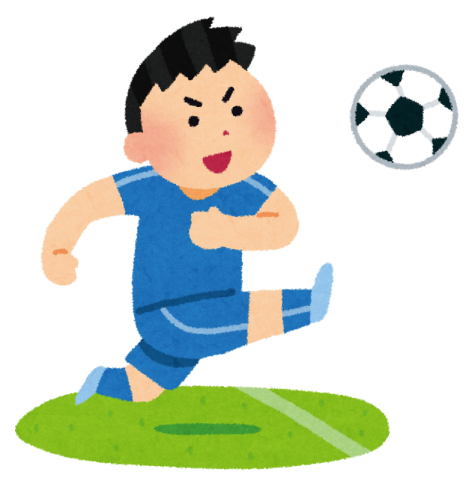 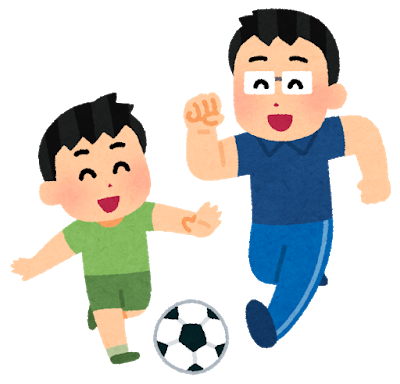 